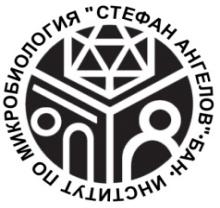  Б Ъ Л Г А Р С К А   А К А Д Е М И Я   Н А   Н А У К И Т Е     ИНСТИТУТ  ПО  МИКРОБИОЛОГИЯ   “Стефан   Ангелов”        	    1113 София, ул. “Акад. Георги Бончев”, бл. 26         тел: (02) 979 31 57, факс: (02) 870 01 09,  e-mail: micb@microbio.bas.bg__________________________________________________________________________РАБОТЕН ПЛАН ЗА …….. Г.на ……………………………………………………………, редовен/задочен докторант /докторант на самостоятелна подготовка в секция…………………………………………………….. на Института по Микробиология „Стефан Ангелов“ към БАНТема на дисертационния труд:………………………………………………………………………………………………………….Докторант:…………………	Научен ръководител:………………… (…………………………….)	(…………………………)№Наименование на работатаСъдържаниеФормаСрок на изпълнениеСъдържаниеФормаСрок на изпълнениеБрой кредитиI.ОБРАЗОВАТЕЛНА ПРОГРАМАОБРАЗОВАТЕЛНА ПРОГРАМАОБРАЗОВАТЕЛНА ПРОГРАМАОБРАЗОВАТЕЛНА ПРОГРАМАI.1.Общо специализирано обучениеОбщо специализирано обучениеОбщо специализирано обучениеОбщо специализирано обучениеI.1.1.Специализиран докторантски курс20I.1.2.Специализиран докторантски курс20I.2.Индивидуално специализирано обучениеИндивидуално специализирано обучениеИндивидуално специализирано обучениеИндивидуално специализирано обучениеI.2.1.Подготовка и изпит по базов специализиран предмет (докторантски минимум по специалността)Подготовка и изпит по базов специализиран предмет (докторантски минимум по специалността)40I.2.2.Подготовка и изпит по специализиран предмет (докторантски минимум по специалността)Подготовка и изпит по специализиран предмет (докторантски минимум по специалността)40I.3.Общо академично обучениеОбщо академично обучениеОбщо академично обучениеОбщо академично обучениеI.3.1.Курс и изпит по чуждоезиково обучение25I.3.2.Курс и изпит по компютърни умения25II.НАУЧНА ПРОГРАМАНАУЧНА ПРОГРАМАНАУЧНА ПРОГРАМАНАУЧНА ПРОГРАМАII.1.Докладване пред научни форуми на научни резултати по темата на дисертациятаДокладване пред научни форуми на научни резултати по темата на дисертациятаДокладване пред научни форуми на научни резултати по темата на дисертациятаДокладване пред научни форуми на научни резултати по темата на дисертациятаII.1.1.Доклад пред научен семинар на ПНЗ8II.1.2.Доклад на научен форум у нас24II.1.3.Доклад на научен форум в чужбина или на международен научен форум у нас32II.2.Публикации на научни резултати по темата на дисертациятаПубликации на научни резултати по темата на дисертациятаПубликации на научни резултати по темата на дисертациятаПубликации на научни резултати по темата на дисертациятаII.2.1.Научна публикация в издания, които са реферирани и индексирани в WoS/Scopus Q1 – 25т.Q2 – 20т.Q3 – 15т.Q4 – 12т.Научна публикация в издания, които са реферирани и индексирани в WoS/Scopus Q1 – 25т.Q2 – 20т.Q3 – 15т.Q4 – 12т.30II.2.2.Научна публикация в издания  със SJR без импакт факторНаучна публикация в издания  със SJR без импакт фактор10II.2.3.Публикувана глава от книга или колективна монографияПубликувана глава от книга или колективна монография15II.2.4.Изобретение, патент или полезен модел, за което е издаден защитен документ по надлежния редИзобретение, патент или полезен модел, за което е издаден защитен документ по надлежния ред25II.2.5.Публикувана заявка за патент или полезен моделПубликувана заявка за патент или полезен модел15III.РАБОТА НАД ДИСЕРТАЦИЯТАРАБОТА НАД ДИСЕРТАЦИЯТАРАБОТА НАД ДИСЕРТАЦИЯТАРАБОТА НАД ДИСЕРТАЦИЯТАIII.1.Научноизследователска работаНаучноизследователска работаНаучноизследователска работаНаучноизследователска работаIII.1.1.III.1.2.III.1.3.III.2.Оформяне на дисертацията (по етапи)Оформяне на дисертацията (по етапи)Оформяне на дисертацията (по етапи)III.2.1.III.2.2.III.2.3.IV.ДРУГИ АКАДЕМИЧНИ ДЕЙНОСТИ В ПЕРИОДА НА ДОКТОРАНТУРАТАДРУГИ АКАДЕМИЧНИ ДЕЙНОСТИ В ПЕРИОДА НА ДОКТОРАНТУРАТАДРУГИ АКАДЕМИЧНИ ДЕЙНОСТИ В ПЕРИОДА НА ДОКТОРАНТУРАТАIV.1.Участие в национален научен или образователен проект15IV.2.Участие в международен научен или образователен проект20IV.3.Монография100IV.4.Глава от колективнаМонография20IV.5.Университетски учебник или учебник, който се използва в училищната мрежа40IV.6.Университетско учебно пособие или учебно пособие, което се използва в училищната мрежа20IV.7.Съставителство на речник40V.Представяне на отчет за изпълнението на научната програмаПредставяне на отчет за изпълнението на научната програмаПредставяне на отчет за изпълнението на научната програма